附件1、活動海報與議程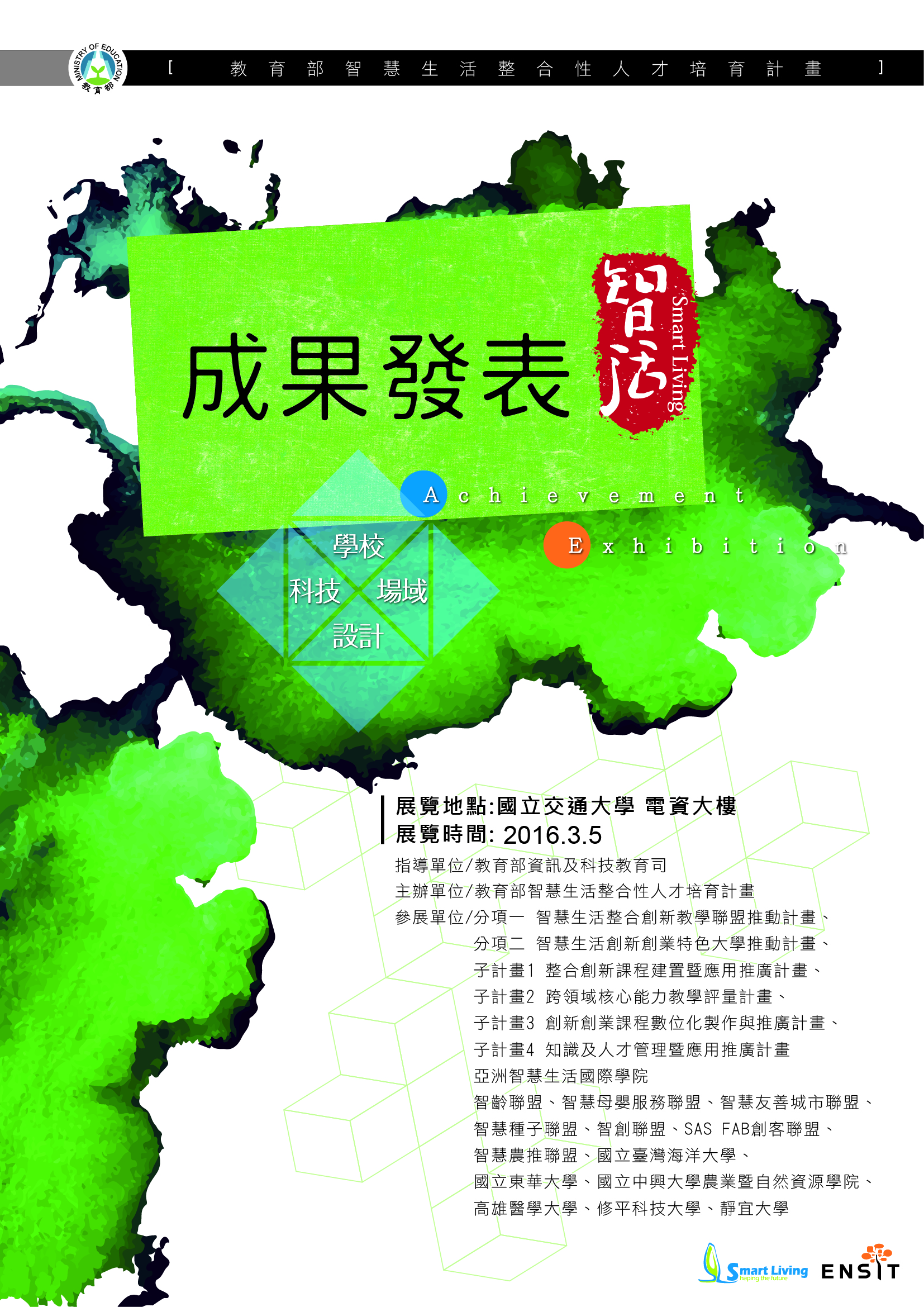 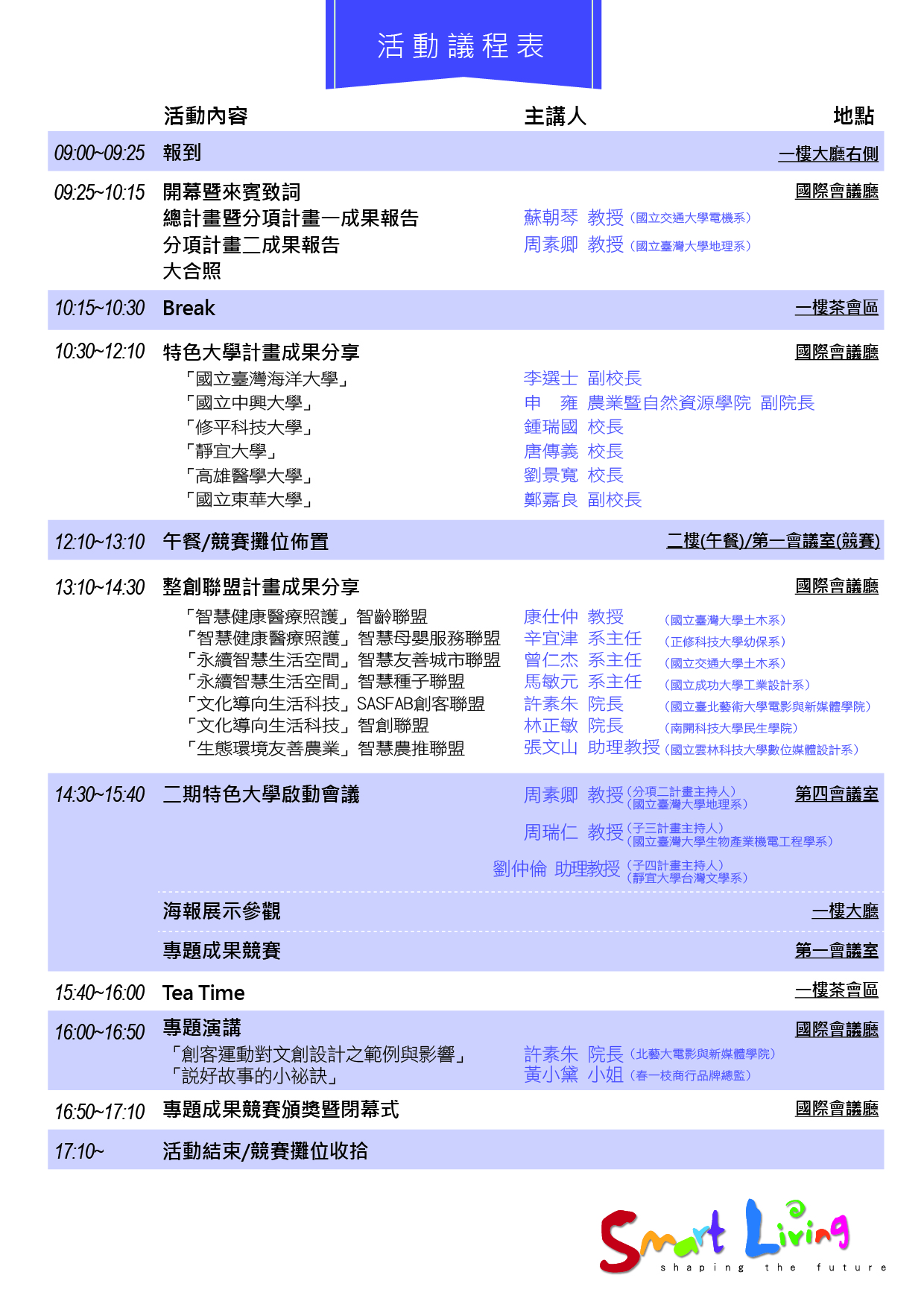 